Załącznik nr 2 Dane dotyczące Wykonawcy:FORMULARZ SZACOWANIA RYNKU Wstępna propozycja cenowa (szacowanie wartości) dotycząca opracowania Programu Funkcjonalno-Użytkowego dla zadania polegającego na zaprojektowaniu i wykonaniu robót budowlanych wynikających z zadania inwestycyjnego pn.  ”Scalenie gruntów obiektu ''KROSIN '', obręb Krosin, gmina Połajewo, powiat czarnkowsko-trzcianecki.” Oświadczam, że zapoznałem/-am się z przesłanym przez Powiat Czarnkowsko-Trzcianecki w imieniu którego zamówienie prowadzi Starostwo Powiatowe w Czarnkowie szacowaniem rynku, w tym szczegółowym opisem przedmiotu zamówienia oraz jestem w stanie wykonać przedmiot zamówienia na następujących warunkach cenowych:Jestem w stanie dostarczyć przedmiot zamówienia do siedziby Zamawiającego w terminie maksymalnym od dnia zawarcia umowy:  Oświadczam, że przedstawiona wycena zawiera wszystkie koszty po stronie Wykonawcy.OŚWIADCZENIE W ZAKRESIE STOSOWANIA SANKCJIUWZGLĘDNIAJĄCE PRZESŁANKI WYKLUCZENIA Z ART. 7 UST. 1 USTAWY o szczególnych rozwiązaniach w zakresie przeciwdziałania wspieraniu agresji na Ukrainę oraz służących ochronie bezpieczeństwa narodowego ORAZ art. 5K ROZPORZĄDZENIA RADY (UE) NR 822/2014 dotyczącego środków ograniczających w związku z działaniami rosji destabilizijącymi sytuację na ukrainie W związku z art. 7 ust. 1 ustawy z dnia 13 kwietnia 2022 r. o szczególnych rozwiązania w zakresie przeciwdziałania wspieraniu agresji na Ukrainę oraz służących ochronie bezpieczeństwa narodowego, OŚWIADCZAM, że:Wykonawca NIE JEST wymieniony w wykazach określonych w rozporządzeniu 765/2006 
i rozporządzeniu 269/2014 albo wpisany na listę na podstawie decyzji w sprawie wpisu na listę rozstrzygającą o zastosowaniu środka, o którym mowa w art. 1 pkt 3 ww. ustawy;Beneficjentem rzeczywistym Wykonawcy w rozumieniu ustawy z dnia 1 marca 2018 r. 
o przeciwdziałaniu praniu pieniędzy oraz finansowaniu terroryzmu (Dz. U. z 2022 r. poz. 593 
i 655) NIE JEST osoba wymieniona w wykazach określonych w rozporządzeniu 765/2006 
i rozporządzeniu 269/2014 albo wpisana na listę lub będąca takim beneficjentem rzeczywistym od dnia 24 lutego 2022 r., o ile została wpisana na listę na podstawie decyzji w sprawie wpisu na listę rozstrzygającej o zastosowaniu środka, o którym mowa w art. 1 pkt 3 ustawy;Jednostką dominują Wykonawcy w rozumieniu art. 3 ust. 1 pkt 37 ustawy z dnia 29 września 1994 r. o rachunkowości (Dz. U. z 2021 r. poz. 217, 2105 i 2106), NIE JEST podmiot wymieniony w wykazach określonych w rozporządzeniu 765/2006 i rozporządzeniu 269/2014 albo wpisany na listę lub będący taką jednostką dominującą od dnia 24 lutego 2022 r., o ile został wpisany na listę na podstawie decyzji w sprawie wpisu na listę rozstrzygającej o zastosowaniu środka, o którym mowa w art. 1 pkt 3 ustawy.W związku z art. 5K Rozporządzenia Radu (UE) nr 822/2014 dotyczącego środków ograniczających 
w związku z działaniami Rosji destabilizującymi sytuację na Ukrainie, OŚWIADCZAM, że realizacja zamówienia nie będzie wykonywana z udziałem: obywateli rosyjskich lub osób fizycznych lub prawnych, podmiotów lub organów z siedzibą 
w Rosji;osób prawnych, podmiotów lub organów, do których prawa własności bezpośrednio lub pośrednio w ponad 50% należą do podmiotu, o którym mowa w lit. a), lubosób fizycznych lub prawnych, podmiotów lub organów działających w imieniu lub pod kierunkiem podmiotu, o którym mowa w lit. a) lub b), w tym: podwykonawców, dostawców lub podmiotów, w przypadku, gdy przypada na nich ponad 10% wartości zamówienia UWAGA: formularz należy podpisać kwalifikowanym podpisem elektronicznym, podpisem zaufanym lub podpisem osobistym osoby uprawnionej do zaciągania zobowiązań w imieniu WykonawcyZamawiający zaleca, aby oferta została utworzona w formacie  .pdf oraz podpisana wewnętrznym podpisem elektronicznym. W przypadku zastosowania podpisu zewnętrznego należy pamiętać o obowiązku dołączenia do pliku stanowiącego ofertę także pliku podpisującego który generuje się automatycznie podczas złożenia podpisu. 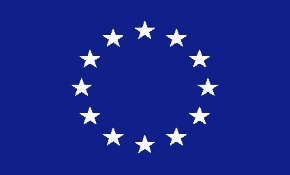 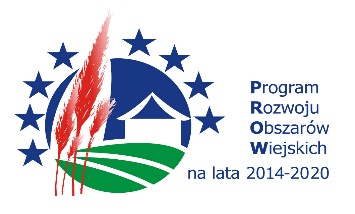 Europejski Fundusz Rolny na rzecz Rozwoju Obszarów Wiejskich: Europa Inwestująca w Obszary WiejskieEuropejski Fundusz Rolny na rzecz Rozwoju Obszarów Wiejskich: Europa Inwestująca w Obszary WiejskieEuropejski Fundusz Rolny na rzecz Rozwoju Obszarów Wiejskich: Europa Inwestująca w Obszary WiejskieNazwa WykonawcyAdres Wykonawcy:                                                                                        kod, miejscowość, ulica, nr lokaluWojewództwo Numer telefonuAdres e-mailREGONNIPABCDEFGLp.Nazwa zakresu:Ilość:Cena jednostkowa nettoWartość netto(E = C x D)Wartość podatku VAT(F=E x stawka podatku VAT …. %)Wartość brutto(G= E+F)Opracowanie kompletnego Programu Funkcjonalno-Użytkowego 1Ilość w dniach……………. dni